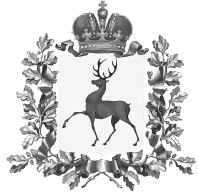 Администрация городского округаНавашинский Нижегородской областиПОСТАНОВЛЕНИЕ31.10.2022                                                                                                                № 1103Об обеспечении безопасности населения на водных объектах в границах городского округа Навашинскийв осенне-зимний период 2022-2023 годовВ целях обеспечения безопасности на водных объектах, охраны жизни и здоровья людей, в соответствии с Федеральным законом от 21.12.1994                   №68-ФЗ «О защите населения и территорий от чрезвычайных ситуаций природного и техногенного характера», Постановлением Правительства Нижегородской области от 14.05.2005 № 120 «Об утверждении правил охраны жизни людей на водных объектах в Нижегородской области», Распоряжением Правительства Нижегородской области от 28.10.2022 №1304-р «Об обеспечении безопасности населения на водных объектах в осенне-зимний период 2022-2023 годов» Администрация городского округа Навашинский п о с т а н о в л я е т:1. Запретить гражданам на всей акватории водных объектов в границах городского округа Навашинский выход на ледовое покрытие для рыбной ловли, ледовой переправы, катания на коньках и лыжах, занятия спортом и отдыха в осеннее-зимний период 2022 - 2023 г.г. при толщине льда менее 15см.2. Запретить выезд и передвижение граждан с использованием транспортных средств или иных устройств, предназначенных для перевозки людей, грузов или оборудования по льду водных объектов.3. Отделу жизнеобеспечения и мобилизационной подготовки Администрации городского округа Навашинский:3.1. В случае возникновения чрезвычайной ситуации на водных объектах на территории городского округа, организовать оповещение, сбор и взаимодействие оперативного штаба  КЧС и ОПБ городского округа Навашинский и дополнительных сил и средств для ликвидации чрезвычайной ситуации.3.2. Организовать проведение профилактических мероприятий на территории городского округа Навашинский, использовать возможности средств массовой информации для работы с населением по разъяснению мер безопасности при перемещении людей и транспортных средств по льду.4. Рекомендовать:4.1. МКУ «Управление дорожного хозяйства, благоустройства и пожарной безопасности» установить (восстановить) в традиционных местах массового выхода граждан на ледовое покрытие, аншлаги о запрете выхода на лед. 4.2.  Начальнику Навашинского инспекторский участка ФКУ «Центр ГИМС МЧС России по Нижегородской области А.А.Осипову, начальнику Навашинского пожарно-спасательного гарнизона А.Н.Никонову  привести в готовность силы и средства для спасения людей на водных объектах в границах городского округа Навашинский.  5. Организационному отделу администрации городского округа Навашинский обеспечить опубликование настоящего постановления в официальном вестнике - приложении к газете «Приокская правда» и размещение на официальном сайте органов местного самоуправления городского округа Навашинский в информационно-телекоммуникационной сети «Интернет».6. Контроль за исполнением настоящего постановления возложить на заведующего отделом жизнеобеспечения и мобилизационной подготовки Соловьева В.П.Глава местного самоуправления                                                               Т.А. Берсенева